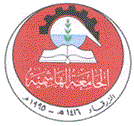 Microeconomics Theory (1) Syllabus Faculty of Economics and Administrative SciencesDepartment of Economics1st Summer Semester (2014-2015)Instructor InformationCourse IdentificationCourse Description/OverviewThis course presents the basic analytical tools of microeconomics. This course will examine some basic components of economic theory concerning the allocation of scarce resources: individual non-strategic decision making by consumers and firms, market structure and competition.  Some topics of recent interest may also be covered. Course Learning ObjectivesKnowledge transfer:Upon completion of the course, the students should:Master the requisite micro theory Develop the student problem-solving skills. Present theory in the context of real, data-driven examples, and then develops intuition through his hallmark Solved Problems. Ability to see how models connect to real-world decisions being made in today’s firms and policy debates. Understand optimization for costs and benefitsIdentify consumer choice behaviorRepresent models in mathematical and graphical formulasUnderstand taxes and its effect on the economyIdentify different market structuresIntellectual skills:Identify differences between supply and demand modelsAsk how decision making of individual consumers can be optimized or improved Apply consumer choice theory on realityAnalyze consumer behavior in different situationsClassifying firms production and costs Recognize the ways that firms make and coordinate their decisions under varying market structures. Practical Skills:1. Applying fundamental concepts in microeconomic theory on Jordanian economy.2. Utilizing e a great deal of mathematical skills needed to succeed in solving problems in this course.3. Encourage the development of a range of study and analytical skills, including critical reflection, mathematical and graphical analysis.4. Develop quantitative skills in doing economic cost and consumer analysis using calculus.5. Develop practical skills in collecting and analyzing economic data to reach conclusions about economic issues.6. Complex economic relations will be synthesized into simple and manageable theoretic models.7. Upgrading the required tools in analyzing behavior of consumers and firms, and how they interact in competitive markets. 8. Undertake independent study and undertake research to assess the economic issues in the Jordanian economy.  Required Course Texts and MaterialsJeffrey M. Perloff (2012): Microeconomics. 6thEd. Pearson Education Limited. England.For calculus-based microeconomics course, see: Jeffrey M. Perloff (2007): Microeconomics: Theory and Applications with Calculus. 1st Ed. Pearson International Edition.Supporting Materials:Besanko ,David ; Braeutigam, Ronald (2010): Microeconomics.4th Ed .Wiley.Textbooks in Arabic: Al Laythe,Mohammed (2001): Microeconomic Theory: Arab Nile Group  for Printing, publishing and distribution. Grading PolicyGrades will be based on a first and a second exam worth 20% each, assignment worth 10% and a final exam worth 50%. Exams consists the followings types: multiple choice, short answer and short answer essay questions. Please answer your exam using only a blue pen and avoid using other pen colors.  Grading SystemGrades can be based on the following criteria: Course PoliciesLate AssignmentsLate and dismiss of assignments delivery without a valid excuse will lead you to a zero assignment grade. Please let me know as soon as possible if you know that you will be unable to deliver your assignments.Classroom ProtocolAttendance is mandatory. Students should not carry conversations with each other, or talk to cell phones during class lectures and exams. Students are not allowed to read non-assigned materials. It’s the student responsibility to inform the instructor “a week" prior if there is a conflict with an exam. It is just allowed to use the calculator(mobile cell phones are prohibited)It is recommended to register into the Faculty facebook homepage to get further insights and information under the following URL: https://www.facebook.com/Hashemite.EASDisability Students with disabilities or special needs are advised to discuss it with me at your convenient.Course ScheduleInstructor:	Dr. Ahmad AlwakedOffice Location:Economic Department ,3rd Floor, Room Nr.304Telephone:	(05) 3903333  Ext: 4189Office Hours:	By Appointment E-mail:                         aalwaked@hu.edu.joWebsite:                      http://staff.hu.edu.jo/aalwakedCourse NameMicroeconomics Theory (1)Course Number: 110201211Section Number:1Accredited Hours3 credit hoursCourse Location:Econ 100Lecture Time:12:00-1:10Prerequisites:	Principles of  Mathematics 110108102 & Principles of Microeconomics 110205103Faculty Web Page:http://hu.edu.jo/fac/dept/ExamDayDateTimePlaceGrade1st  examWednesday17.6.201512:0-1:0Econ10020%2nd  examMonday29.6.201512:0-1:0Econ10020%Assignments, attendance To be assigned during lecturesTo be assigned during lecturesClass room20%Final examTo Be Assigned TBATBATBA40%Total100 %Chapter Nr.ContentsTentative Time Chapter 1 Introduction 3 Lectures1.1Microeconomics: The Allocation of Resources3 Lectures1.2Models3 Lectures1.3Uses of Microeconomic Models3 LecturesChapter 2Supply and Demand 3 Lectures2.1Demand3 Lectures2.2Supply3 Lectures2.3Market Equilibrium3 Lectures2.4Shocking the Equilibrium3 Lectures2.5Equilibrium Effects of Government3 Lectures2.6When to use the Supply –and Demand-Model3 LecturesChapter 3Applying the Supply-and-Demand Model 3 Lectures3.1How Shapes of Supply and Demand Curves Matter3 Lectures3.2Sensitivity of Quantity Demanded to Price 3 Lectures3.3Sensitivity of Quantity Supplied to Price3 Lectures3.4Effects of Sales Tax3 LecturesChapter 4Consumer Choice 3 Lectures4.1Preferences3 Lectures4.2Utility3 Lectures4.3Budget Constraint3 Lectures4.4Constraint Consumer Choice3 Lectures4.5Behavior Economics3 LecturesChapter 5Applying Consumer Theory 3 Lectures5.1Deriving Demand Curves3 Lectures5.2How changes in Income Shift Demand Curves3 Lectures5.3Effects of  a Price Change 3 Lectures5.4Cost of Living Adjustments3 Lectures5.5Deriving Labor Supply Curves3 LecturesChapter 6Firms and Production 3 Lectures6.1The Ownership and Management of Firms3 Lectures6.2Production3 Lectures6.3Short-Run Production: One Variable and One Fixed Input3 Lectures6.4Long Run Production: Two Variable Inputs3 Lectures6.5Returns to Scale3 Lectures6.6Productivity and Technical Change3 LecturesChapter 7Costs 4 Lectures7.1The Nature of Costs4 Lectures7.2Short-Run Costs4 Lectures7.3Long Run Costs4 Lectures7.4Lower Costs in the Long Run4 Lectures7.5Cost of Producing Multiple Goods4 LecturesChapter 8Competitive Firms and Markets 3 Lectures8.1Perfect Competition3 Lectures8.2Profit Maximization3 Lectures8.3Competition in the Short Run3 Lectures8.4Competition in the Long Run3 LecturesChapter 9Applying the Competitive Model 3 Lectures9.1Zero Profit for Competitive Firms in the Long Run3 Lectures9.2Consumer Welfare3 Lectures9.3Producer Welfare3 Lectures9.4Competition Maximizes Welfare3 Lectures9.5Policies that Shift Supply Curves3 Lectures9.6Policies That Create a Wedge Between Supply and Demand3 Lectures9.7Comparing Both Types of Policies: Imports3 Lectures